CYCLING TIME TRIALSSOUTH DISTRICT COUNCILCOURSE DETAILS FOR START SHEET RISK ASSESSMENTField Placement:Whilst the underlying principle of field placement is to arrange the starting position of each rider to avoid paced and company riding, the overriding consideration must be the Safety of Competitors. The event should be on the road for as little time as practicable, so that slower riders are not exposed to the danger of becoming left adrift by being placed at the end of the field. This will also reduce the duty of care placed on marshals and timekeepers who may not be aware that riders are still out on the course. The Safety of Competitors must be given priority over the strict application of the principle of field placement as per Guidance Note (Revised December 2017).  In order to reduce the danger to the slower riders, consideration should be given to placing faster riders at the end of the field even though previously to Dec. 2017 their potential time might qualify them for a higher spot nearer the front of the field.The Event Organiser (or Promoting Secretary)The Promoting Secretary (Event Organiser) has a “Duty of Care”.  He or she is responsible for: Implementing the Measures to Reduce Risk identified in the Course Risk Assessment Erecting and removing Traffic Safety Signs as specified in the Course Risk Assessment warning other road users a of Cycle Event. These signs should normally be removed on the day of the event. Completing an Event Risk Assessment to identify any additional risks arising shortly before the event and briefing riders, if appropriate, and taking measures to reduce new risks to “LOW”. This could include contacting the Highways Authority to eliminate hazards, eg; potholes, broken grids, and abandoned cars as part of the Authority’s “Duty of Care Submitting an Event Risk Assessment to the District Secretary of the Governing Body after the event. Even if there were no additional hazards, a Nil Return is requiredNotes to be Included on Start Sheets or Displayed at Signing-On ~ Safety InstructionsTake Care at Hillbrow (Staggered) Cross RoadsCare at the Outward approach to the turn at the A272 JunctionCare at the left turn at Rogate Cross RoadsRiders waiting to start and must no obstruct the view of the Timekeeper or the Start Line Official of approaching traffic.No times will be given to competitors at the FINISHAny rider observed riding in a manner which may jeopardise his or her own safety, the safety of others and the future of the Sport will be disqualified and reported to the South District Council of Cycling Time Trials.Safety Helmets, Front & Rear LightsHelmets are compulsory for all events, the following should be printed on all Start Sheets: “In the interests of your Own Safety, Cycling Time Trials and the event promoters instruct competitors to wear a HARD SHELL HELMET that meets an internationally accepted safety standard. Cycling Time Trial regulations require all competitors to wear a Hard Shell Helmet”.An active Front & Rear light is mandatory during the event.Signing-On Sheet & Race NumbersRiders must sign the Official Signing-On Sheet at the Event HQ to obtain their Race Number & remember to sign out when returning.USUAL HQ- At Rake Village Hall (behind the Flying Bull PH) SU 803278)or can be Bohunt School Liphook GU30 7NYSAFE ROUTE TO START:The Safe route from the Headquarters to the START, is to turn LEFT on to the B2070 and proceed north to the Black Fox PH and then retrace to the Lay - by at the START.SAFE ROUTE FROM FINISH:After finishing, competitors should continue on the B2070 at Hillbrow & turn right at the staggered crossroads, beware of other competitors on the outward part of the course coming from the right.Course Details P886/15.4K ~ Rake / Sheet / Rogate/ Fynings/ Hillbrow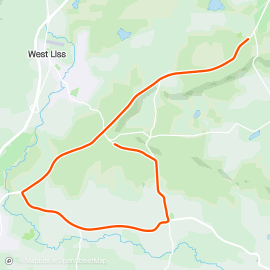 Start at lay-by opposite Black Fox Public House (B2070), Continue through Rake past Flying Bull and on to Hillbrow (The Jolly Drovers PH) 5.2k. Continue on the B2070 until the junction of the A272 (Midhurst).At the A272 junction (8k) take inside lane to make a left turn signposted Midhurst, be aware of “Give Way” sign.On the A272 continue until Rogate, (11.5k).  At Crossroads opposite Rogate Church take left turn & continue past Rogate Village Hall (on the right), take care very narrow road At the top of the "slight slope" at a staggered crossroads take a left turn to Hillbrow (Fynings Wood 14.5k) to finish (15.4K) at a point 200 metres before Junction sign & 500 metres (approx) before Durford Wood Car Park.COURSE RISK ASSESSMENT P886/10Time Restrictions on using the Course P886/10Field size should be restricted in size so that the last rider on the road (pm events) should be able to return to the Event HQ comfortably before sunset, i.e., to start no later than 45 minutes before sunsetThe course is suitable for 30 second starts.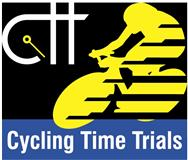 Risk AssessmentCourse/Road(s) Assessed:Course: P886/15kDate of Assessment/Review: 17th January 2022Name of Assessor: David Collard-BerryLocationDetails of HazardRisk H/M/LMeasures to Reduce Risk1General RequirementsRoad Usage meets CTT Traffic StandardsLTraffic Counts Time restrictions on use of Course.2Before STARTCompetitors riding from Event Headquarters Competitors warming upMCycle Event Warning Sign Instructions on Start Sheet;-safe routes to START-prohibited areas for warming up-competitors must not cross the B2070 at Start Area within 100 yards of Timekeeper3Area of START On B2070, south of Black Fox PH and Milland Lane SU 827288Competitors waiting in Lay-byLCycle Event north of Start on B2070.Instruction on Start Sheet on conduct at Start. Competitors to have CTT approved body numbers affixed4START Lay-by on B2070, 100 yards south of Black Fox PH and Milland Lane. SU 827288Competitors and/or Holder-up fallingLNo additional measures required5Unclassified road to Milland Parish Church. SU 824284Minor road on LeftLNo additional measures required6Unclassified road to Coldharbour Wood. SU 813280Minor cross road.B2070 narrows single carriagewayLCycle Event Warning Sign7Rake Business Park & Princes Garden Centre. SU 807279Inattentive motorists entering or leaving Garden Centre on Right.MWarning on Start Sheet8St Patrick’s Lane & Bull Hill at Rake SU 804278Minor cross roadLNo additional measures required9Hill Brow Road SU 788262B3006 cross road from Liss. Traffic islands to narrow B2070.LWarning on Start Sheet10Durford Wood SU 783258B2070 widens to dual carriagewayLCycle Event Warning Sign11Stodham Lane SU 773255Minor road on Right. Gap in central reservation. Cross hatching on road in outside lane to protect traffic turning rightLNo additional measures required12Rogate Road (A272)SU 76624Riders Turn Left onto A272 using Slip Road Beware of Traffic coming across from B2070 from Petersfield to join A272MCycle Event Warning Signs & Turn Left signs approaching the Junction onto A272. At least one Marshal. Warning on Start Sheet13A272 Rogate Road towards RogateWide Single CarriagewayLCycle event warning signs towards Rogate, to make other road users aware of event14A272 Rogate Cross RoadsSU 805236Riders Turn Left onto minor road, riders to be aware of traffic turning right & straight over by the churchMCycle Event Warning Signs & Turn Left signs approaching the Junction onto minor road. Two marshals. Warning on Start Sheet15Unclassified RoadSU 805239Riders take care past Village Hall on right.  Narrow RoadLCycle event warning signs, to make other road users aware of event16Unclassified Road on the left coming out of the “S” bendSU 804247Riders have “Right of Way”LCycle Event Warning Sign17Fynings Wood Staggered Cross RoadsSU 803255Riders take left Turn (Sign Posted Hillbrow, Rake Liphook)LCycle Event Warning Signs & Turn Left signs approaching the turn onto minor road.18Unclassified Road towards HillbrowQuiet road with dog walkers cars parked along vergeLCycle Event Warning Sign30FINISHOn Unclassified Road at a point opposite Water Board GatesSU796259Finish Area with Timekeeper's vehicle onlyLChequered Board/FlagCycle Event Warning SignInstructions on Start Sheet- no times to be given to competitors at FinishCompetitors to ride on toward Hillbrow & then to - Event Headquarters31After FINISHCompetitors returning to the Event HeadquartersMInstructions on Start Sheet on Safe Route from FINISH back to the HeadquartersDay(s)MonthsLast Rider on Road(am events)First Rider on Road(pm events)WeekdaysAllNo Events19:00SaturdaysAllNo Events14:00Sundays & Bank HolidaysFebruary to MayJune to last week of SeptemberOctober to December11:3011:0011:30No EventsNo EventsNo Events